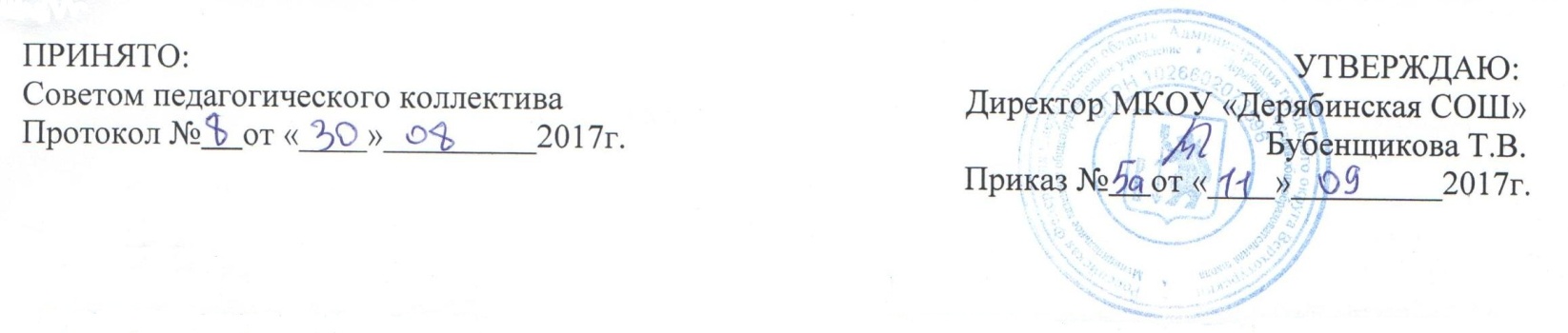 ПОЛОЖЕНИЕо проведении промежуточной аттестации и осуществлении текущего контроля успеваемости учащихся Общие положения.1.1. Настоящее Положение разработано в соответствии с Федеральным законом от 29 декабря 2012 г. № 273-ФЗ «Об образовании в Российской Федерации»,  Приказом Министерства образования и науки Российской Федерации от 30 августа 2013 г. № 1015 «Об утверждении Порядка организации и осуществления образовательной деятельности по основным общеобразовательным программам – образовательным программам начального общего, основного общего и среднего общего образования» и Уставом  МКОУ «Дерябинская СОШ».1.2. Настоящее Положение о проведении промежуточной аттестации учащихся и осуществлении текущего контроля их успеваемости (далее - Положение) является локальным нормативным актом образовательной организации (далее - Организации), регулирующим периодичность, порядок,  систему оценок и формы проведения промежуточной аттестации учащихся и текущего контроля их успеваемости.1.3. Текущий контроль успеваемости учащихся – это систематическая проверка учебных достижений учащихся, проводимая педагогом в ходе осуществления образовательной деятельности в соответствии с образовательной программой.Проведение текущего контроля успеваемости направлено на обеспечение выстраивания образовательного процесса максимально эффективным образом для достижения  результатов освоения основных общеобразовательных программ, предусмотренных федеральными государственными образовательными стандартами начального общего, основного общего и среднего общего образования (далее – ФГОС).1.4. Промежуточная аттестация – это установление уровня достижения результатов освоения учебных предметов, курсов, дисциплин (модулей), предусмотренных  образовательной программой.1.5. Освоение общеобразовательной программы, в том числе отдельной части или всего объема учебного предмета, курса, дисциплины (модуля) общеобразовательной программы, сопровождается текущим контролем успеваемости и промежуточной аттестацией учащихся. Формы, периодичность и порядок проведения текущего контроля успеваемости и промежуточной аттестации учащихся определяются настоящим Положением.2. Формы, периодичность и  порядок проведения текущего контроля успеваемости учащихся.2.1. Текущий контроль успеваемости учащихся проводится в течение учебного периода в целях:контроля уровня достижения учащимися результатов, предусмотренных образовательной программой;оценки соответствия результатов освоения образовательных программ  требованиям ФГОС;проведения учащимся самооценки, оценки его работы педагогическим работником с целью возможного совершенствования  образовательного процесса;определении степени освоения обучающимися основной образовательной программы соответствующего уровня общего образования в течение учебного года по всем учебным предметам, курсам, дисциплинам (модулям) учебного плана во всех классах/группах.2.2. Текущий контроль осуществляется педагогическим работником, реализующим соответствующую часть образовательной программы:поурочно;по учебным четвертям/полугодиях во 2-9 классах и  полугодиям в 10-11 классах;в форме: диагностики (стартовой, административной);устных и письменных ответов;защиты проектов; творческих  работ  и др.2.3. Порядок, формы, периодичность, количество обязательных мероприятий при проведении текущего контроля успеваемости учащихся определяются педагогическим работником с учетом образовательной программы.2.3.1. Поурочный или  потемный контроль:– определяется педагогами ОО самостоятельно с учетом требований ФГОС и ФКГОС, индивидуальных особенностей обучающихся соответствующих классов;– указывается в рабочей программе учебных предметов, курсов, дисциплин (модулей).2.3.2.  Контроль по учебным четвертям  и (или) полугодиям определяется на основании результатов текущего контроля успеваемости в следующем порядке:– по четырём четвертям  – в 1-9-х классах по всем предметам (без фиксации оценки в 1 классе и выбранных участниками образовательного процесса модулей ОРКСЭ);–– по четвертям соответствующего полугодия, в котором изучался предмет  с недельной нагрузкой  0,5 час  – во 2-11 классах;– по полугодиям – в 10–11-х класса по всем предметам.2.4. Фиксация результатов текущего контроля осуществляется, как правило, по пятибалльной системе, а также может быть предусмотрена фиксация удовлетворительной  либо неудовлетворительной оценки результатов освоения образовательных программ без разделения на уровни освоения.Текущий контроль успеваемости учащихся первого класса в течение учебного года, а так же успеваемость по модулям предмета  ОРКСЭ в 4 классе осуществляется без фиксации достижений учащихся  в виде отметок по пятибалльной системе, допустимо использовать только положительную и не различаемую по уровням фиксацию.2.5. Последствия получения неудовлетворительного результата текущего контроля успеваемости определяются педагогическим работником в соответствии с образовательной программой, и могут включать в себя проведение дополнительной работы с учащимся, индивидуализацию содержания образовательной деятельности учащегося, иную корректировку образовательной деятельности в отношении учащегося.2.5.1. Если обучающийся пропустил по уважительной причине более 2/3 учебного времени, и самостоятельно не освоил соответствующую часть программы, то отметка за четверть не выставляется (ученик не аттестован). Текущий контроль, указанных обучающихся, осуществляется в дальнейшем в индивидуальном порядке в соответствии с графиком, согласованным администрацией с учителем и родителями (законными представителями) обучающегося2.6 Результаты текущего контроля фиксируются в документах (классных журналах и иных установленных документах). Отметки обучающихся за четверть/полугодие выставляются на основании результатов текущего контроля успеваемости, осуществляемого потемно/поурочно, как среднее арифметическое с использованием правил математического округления, с учётом письменных контрольных работ.2.7. Успеваемость учащихся, занимающихся по индивидуальному учебному плану, подлежит текущему контролю с учетом особенностей освоения образовательной программы, предусмотренных индивидуальным учебным планом.2.8. Педагогические работники доводят до сведения родителей (законных представителей)  сведения о результатах текущего контроля успеваемости учащихся, как посредством заполнения предусмотренных документов, так и по запросу родителей (законных представителей) учащихся. Педагогические работники в рамках работы с родителями (законными представителями) учащихся обязаны прокомментировать результаты текущего контроля успеваемости учащихся в устной форме. Родители (законные представители) имеют право на получение информации об итогах текущего контроля успеваемости учащегося в письменной форме в виде выписки из соответствующих документов, для чего должны обратиться к  классному руководителю.Периодичность, порядок,  система оценок и формы проведения промежуточной аттестации.3. 1. Промежуточная аттестация проводится по каждому учебному предмету, курсу, дисциплине, модулю по итогам учебного года и выражается отметкой. Промежуточная аттестация проводится, начиная с первого класса без фиксации оценок, во 2-11 классах с фиксацией оценок. Годовая промежуточная аттестация, выраженная годовой отметкой, выставляется на основе результатов четвертных и полугодовых отметок по всем предметам учебного плана.3.2. Система оценок промежуточной аттестации, выраженной годовой отметкой.Для учащихся 2-9 классов годовая отметка является средним арифметическим четвертных отметок с использованием правила математического округления.Для учащихся 10-11 классов (при разнице отметок за полугодие в два и более балла) является средним арифметическим полугодовых отметок с использованием правила математического округления.Для учащихся 10-11 классов (при разнице полугодовых отметок в один балл) годовая   отметка округляется в сторону  результата  за  последнее   второе  полугодие.Промежуточная  аттестация по итогам года,   проводится дополнительно к годовой отметке в качестве отдельной  процедуры, определяется, как обязательная для всех предметов учебного плана,  и характеризует степень освоения образовательной программы, всего объема учебного предмета, курса, дисциплины (модуля) по итогам года. Форма и сроки проведения промежуточной аттестации определяются образовательной программой курса, предмета, дисциплины.По решению педагогического совета,  освоение отдельной части образовательной программы отдельных учебных предметов, курсов, дисциплин (модулей) может сопровождаться промежуточной аттестацией по итогам первого полугодия,  в качестве  отдельной процедуры и в сроки, предусмотренные соответствующей частью образовательной программой. Часть предметов промежуточной аттестации (по итогам года) может быть вынесена на административный контроль, который предполагает создание экзаменационных комиссий, экспертизу  и утверждение экзаменационного материала, наличие аналитического и распорядительного материалов. 3.5. Целями проведения промежуточной аттестации являются:объективное установление фактического уровня освоения образовательной программы и достижения результатов освоения образовательной программы;соотнесение этого уровня с требованиями ФГОС и ФКГОС;оценка достижений конкретного учащегося, позволяющая выявить пробелы в освоении им образовательной программы и учитывать индивидуальные потребности учащегося в осуществлении образовательной деятельности,оценка динамики индивидуальных образовательных достижений, продвижения в достижении планируемых результатов освоения образовательной программы.3.6. Промежуточная аттестация в Организации  проводится на основе принципов объективности, беспристрастности. Оценка результатов освоения учащимися образовательных программ осуществляется в зависимости от достигнутых учащимся результатов и не может быть поставлена в зависимость от формы получения образования, формы обучения.3.7. Формами промежуточной аттестации являются:Письменная проверка – письменный ответ учащегося на один или систему вопросов (заданий), тестирование, проверочные, лабораторные, практические, контрольные, творческие работы; письменные отчёты  о наблюдениях; сочинения, изложения, диктанты, рефераты, тесты с практическим заданиями, тест по форме ЕГЭ, тест по форме ОГЭ, комплексная работа,   графическая работа и другое;Устная проверка – устный ответ учащегося на один или систему вопросов в форме ответа на билеты,  беседы, собеседования и другое;Комбинированная проверка - сочетание письменных и устных форм проверок.Защита проектов, творческие отчёты, общественные смотры знаний и др.Иные формы промежуточной аттестации могут предусматриваться образовательной программой  и  учебным планом.В случаях, предусмотренных образовательной программой, в качестве результатов промежуточной аттестации могут быть зачтены выполнение тех иных заданий, проектов в ходе образовательной деятельности, результаты участия в олимпиадах, конкурсах, конференциях, иных подобных мероприятиях.Образовательной программой может быть предусмотрена накопительная балльная система зачета результатов деятельности обучающегося.3.8. Фиксация результатов промежуточной аттестации осуществляется, как правило, по пятибалльной системе. Образовательной программой может быть предусмотрена дополнительная шкала фиксации результатов промежуточной аттестации (балльная) с последующим переводом в пятибальную систему, а также может быть предусмотрена фиксация удовлетворительного  либо неудовлетворительного результата промежуточной аттестации без разделения на уровни.3.9 Педагогические работники доводят до сведения родителей (законных представителей)  сведения о результатах промежуточной аттестации учащихся, как посредством заполнения предусмотренных документов, в том числе в электронной форме (дневник учащегося, электронный дневник), так и по запросу родителей (законных представителей) учащихся. Педагогические работники в рамках работы с родителями (законными представителями) учащихся обязаны прокомментировать результаты промежуточной аттестации учащихся в устной форме. Родители (законные представители) имеют право на получение информации об итогах промежуточной аттестации учащегося в письменной форме в виде выписки из соответствующих документов, для чего должны обратиться к  классному руководителю.3.10. Особенности сроков и порядка проведения промежуточной аттестации могут быть установлены Организацией (решением педагогического совета) для следующих категорий учащихся по заявлению учащихся (их законных представителей):выезжающих на учебно-тренировочные сборы, на олимпиады школьников, на российские или международные спортивные соревнования, конкурсы, смотры, олимпиады и тренировочные сборы и иные подобные мероприятия;для заболевших учащихся, находящихся на лечении в медучреждении.3.11. Для учащихся, обучающихся по индивидуальному учебному плану, сроки и формы проведения промежуточной аттестации определяются индивидуальным учебным планом.3.12. Итоги промежуточной аттестации обсуждаются на заседаниях методических объединений и педагогическом совете Организации.4. Порядок проведения повторной промежуточной аттестации и перевода учащихся в следующий класс.4.1. Учащиеся, освоившие в полном объёме соответствующую часть образовательной программы, переводятся в следующий класс.4.2. Обучающиеся, не прошедшие промежуточной аттестации, по уважительным причинам или имеющим академическую задолженность, переводятся в следующий класс условно.4.3.  Неудовлетворительные результаты промежуточной аттестации по одному или нескольким учебным предметам, курсам, дисциплинам (модулям) образовательной программы или не прохождение промежуточной аттестации при отсутствии уважительных причин признаются академической задолженностью.4.4. Учащиеся обязаны ликвидировать академическую задолженность. Организация создает  условия учащемуся для ликвидации академической задолженности и обеспечивает контроль   своевременности  ее ликвидации.4.5. Учащиеся, имеющие академическую задолженность, имеют право:пройти промежуточную аттестацию по соответствующему учебному предмету, курсу, дисциплине (модулю) не более двух раз  в пределах одного года с момента образования академической задолженности (в указанный период не включаются время болезни учащегося).получать консультации по учебным предметам, курсам, дисциплинам (модулям);получать информацию о сроках и датах работы комиссий по сдаче академических задолженностей.4.6.  Для проведения промежуточной аттестации при ликвидации академической задолженности во второй раз Организацией создается комиссия. Решение предметной комиссии оформляется протоколом  промежуточной аттестации обучающихся по учебному предмету, курсу, дисциплине (модулю)4.7. Не допускается взимание платы с учащихся за прохождение промежуточной аттестации..4.8.  Обучающиеся  по образовательным программам начального общего, основного общего образования, среднего общего образования, не ликвидировавшие в установленные сроки академической задолженности с момента ее образования, по усмотрению их родителей (законных представителей) оставляются на повторное обучение, переводятся на обучение по адаптированным образовательным программам в соответствии с рекомендациями психолого-медико-педагогической комиссии,  либо на обучение по индивидуальному учебному плану.Организация информирует родителей учащегося о необходимости принятия решения об организации дальнейшего обучения учащегося в письменной форме.5 . Особенности проведения промежуточной аттестации экстернов.5.1. Промежуточная аттестация экстернов проводится в соответствии с настоящим положением в сроки и в формах, предусмотренных образовательной программой, в порядке, установленном настоящим положением.5.2. По заявлению экстерна образовательная организация вправе установить индивидуальный срок проведения промежуточной аттестации.5.3. Гражданин, желающий пройти промежуточную аттестацию в образовательной организации, (его законные представители) имеет право на получение информации о сроках, формах и порядке проведения промежуточной аттестации, а также о порядке зачисления экстерном в образовательную организацию.5.4. Гражданин, желающий пройти промежуточную аттестацию (его законные представители) должен подать заявление о зачислении его экстерном в образовательную организацию не позднее, чем за месяц до начала проведения соответствующей промежуточной аттестации.5.5. Промежуточная аттестация экстерна в ОО проводится:в соответствии с расписанием/графиком, утвержденным руководителем ОО за 7 дней до ее проведения;предметной комиссией, в количестве не менее 3-х человек, персональный состав которой определяется предметным методическим объединением (предметной кафедрой, структурным подразделением, администрацией);предметная комиссия утверждается приказом руководителя ОО.5.6. Ход и итоги проведения промежуточной аттестации экстерна оформляютсясоответствующим протоколом, который ведет секретарь указанной комиссии.5.7. На основании протокола проведения промежуточной аттестации экстерну выдаетсясправка о результатах прохождения промежуточной аттестации по общеобразовательной программе общего образования соответствующего уровня за период, курс.5.8. В случае неудовлетворительных результатов по одному или несколькимучебным предметам, курсам, дисциплинам (модулям) общеобразовательной программы общего образования соответствующего уровня, полученных экстерном при проведении промежуточной аттестации, экстерн имеет право пересдать в порядке, установленном настоящим  Положением.6. Порядок внесения изменений и (или) дополнений в Положение.6.1. Инициатива внесения изменений и (или) дополнений в настоящее Положение может исходить от  органов коллегиального управления, представительных органов работников, обучающихся, родителей, администрации ОО.6.2. Изменения и (или) дополнения в настоящее Положение подлежат  обсуждению на заседаниях педагогического совета  и утверждаются приказом руководителя ОО.6.3. Внесенные изменения вступают в силу с учебного года, следующего за годом принятия решения о внесении изменений.